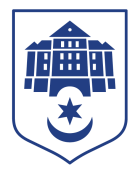 Тернопільська міська рада восьмого скликанняПротокол №78позапланового засідання виконавчого комітету міської ради29.07.2022				Початок засідання									14.00Головуючий: Надал Сергій.Присутні на засіданні : Гірчак Ігор, Дідич Володимир, Корнутяк Володимир, Кузьма Ольга, Крисоватий Ігор, Надал Сергій, Стемковський Владислав, Туткалюк Ольга, Хімейчук Іван. Відсутні на засіданні: Осадця Сергій, Остапчук Вікторія, Солтис Віктор, Татарин Богдан, Якимчук Петро.Кворум є – 9 членів виконавчого комітетуСЛУХАЛИ: Про  внесення змін до бюджету Тернопільської  міської територіальної громади на 2022 рікЗАПРОШЕНА: Атенчук ВіталінаДОПОВІДАЛА: Атенчук ВіталінаГОЛОСУВАННЯ: за – 9, проти – 0, утримались – 0.ВИРІШИЛИ: рішення  №783 додається.	Міський голова 						Сергій НАДАЛТетяна Шульга   0674472610